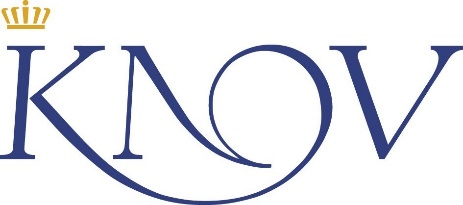 Programma workshop Afwegingskader & Meldcode kindermishandeling en huiselijk geweld.14.30	Opening en welkom14.35	Voorstellen Elzemarie Witzier en Paul Baeten14.40	Uitleg en geschiedenis Meldcode en Afwegingskader, oefenen en bekend worden 	met meldnormen, acuut/ernstig geweld, structurele onveiligheid en disclosure. 	Ruimte om vragen te stellen en feedback te geven aan elkaar.15.20	Uitleg veranderde werkwijze Veilig Thuis en ruimte om vragen te stellen aan Paul 	over Veilig Thuis.15.50	Kort bespreken handige gesprekstechnieken, maar ook praktische punten als 	wel/niet alleen naar iemands huis toegaan als er geweld dreigt. 16.00	Casus Kim wordt ingeleid en in drietallen gaat met de stappen doorlopen. Plenair 	bespreken waar men tegen aan loopt, tips en tops geven aan elkaar. Eindigend in de 	vraag ‘wie gaat er melden bij Veilig Thuis?’16.20	Wil men meer leren wordt er verwezen naar de e-learning van Augeo die voor 	verloskundigen geschikt is gemaakt. Afsluiting, ruimte voor vragen en feedback aan 	workshopleiders.16.30	Afsluiting.